	Policies and Procedures Checklist 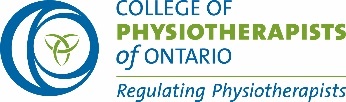 Physiotherapists must at minimum have the written policies that have been highlighted in the Table. Additional Standard expectations may apply depending on the specific practice of the PT. PTs are expected to review and apply relevant Standard expectations.Name of PolicyWhat is it? Required to be written? Required 
for QA Assessment?Examples of what should be includedCPO Resources PrivacyHow you will ensure privacy/keep patient information safe Yes – Personal Health Information Protection Act (PHIPA)NoWho is the Health Information Custodian (HIC)How will personal health information be safeguardedHow to access a copy of a health recordA Guide to PHIPA Management of Adverse EventsHow to manage adverse events that may occur because of Controlled Acts you are rostered for. How to manage safety events that could occur in your clinic.Yes – Controlled Acts and Restricted Activities YesHow you will manage adverse events that could occur as a result of the performance of a controlled act – e.g. spinal manipulation.What to do if a patient sustains a burnHow to manage a slip and fall in your clinicPatient Safety Adverse Events Rostered Activities 
QA ChecklistCritical Incident ReportsInfection Control PolicyWhat are the infection control policies for your workplace? Yes – Infection Control and Equipment Maintenance YesWhat is the cleaning scheduleWhat types of PPE (personal protective equipment) are to be wornAre patients screened for active viral symptomsIPAC guidelines Performing a risk assessmentRoutine Practice Factsheet Infection Control QA checklistName of PolicyWhat is it? Required to be written? Required 
for QA Assessment?Examples of what should be includedCPO Resources Equipment Maintenance PolicyHow is equipment inspected and maintained for patient safety? Yes - Infection Control and Equipment Maintenance Standard YesWhat is the schedule for modalities to be servicedWhere are equipment service manuals foundEquipment maintenance FAQs QA checklist Equipment MaintenanceCommunication Plan for Physiotherapist Assistants (PTAs)What is the plan for communication between the PTA and the supervising PT? Yes – 
Working with Physiotherapist Assistants StandardYesHow and when the PT will discuss patient care with the physiotherapist assistant How the PTA can contact the physiotherapist How the PTA can contact the alternate supervisor if the physiotherapist cannot be reached Sample Communication ProtocolsPTA Communication Plan QA checklistBilling Audit ProtocolHow will the PT review how their registration number is being used for billing? Yes – Fees, Billing and Accounts Standard YesThis review process must ensure that: Any fees charged are accurate and reasonable Billings or accounts are accurate Example of written billing audit QA Fees, Billing and Accounts ChecklistFee ScheduleThere must be a written list of all services provided at workplace, and their cost.Yes – Fees, Billing and Accounts Standard 
(section 3) NoThe Fee Schedule must include the cost of: Assessments / reassessments Treatments Administrative tasks Cancellations / missed appointments Fees, Billing and Accounts FAQs 